КЕМЕРОВСКАЯ ОБЛАСТЬ - КУЗБАССТАШТАГОЛЬСКИЙ МУНИЦИПАЛЬНЫЙ РАЙОНАДМИНИСТРАЦИЯ ШЕРЕГЕШСКОГО ГОРОДСКОГО ПОСЕЛЕНИЯПОСТАНОВЛЕНИЕот « 17  » мая 2021 г.								№  57 -п 	«О результатах публичных слушаний по внесению изменений в проект планировки территории и проект межевания территории в границах ул. Свободная, ул. Строителей, ул. Хвойная, ул. Звездная, ул. Лунная, ул. Грозовая, ул. Ягодная, ул. Арктическая, ул. Цветочная, ул. Березовая, ул. Тихая, ул. Крайняя, ул. Ореховая, ул. Ледовая, ул. Славянская, ул. Рябиновая, ул. Шахтеров, ул. Ключевая пгт Шерегеш»В соответствии со ст. 38, 40 Градостроительного кодекса Российской Федерации, решением Шерегешского поселкового Совета народных депутатов от 13.02.2008 N108 «О принятии «Положения о порядке организации и проведения публичных слушаний» муниципального образования Шерегешское городское поселение», заключением комиссии от 17.05.2021 г., постановляю:Внести изменения в проект планировки территории и проект межевания территории в границах ул. Свободная, ул. Строителей, ул. Хвойная, ул. Звездная, ул. Лунная, ул. Грозовая, ул. Ягодная, ул. Арктическая, ул. Цветочная, ул. Березовая, ул. Тихая, ул. Крайняя, ул. Ореховая, ул. Ледовая, ул. Славянская, ул. Рябиновая, ул. Шахтеров, ул. Ключевая пгт Шерегеш. Решение принято в соответствии с градостроительным регламентом Правил землепользования и застройки муниципального образования "Шерегешское городское поселение", утвержденных решением Коллегии Администрации Кемеровской области от 12.07.2017 г. № 353. Настоящее постановление вступает в силу с момента обнародования на информационных стендах в здании Администрации Шерегешского городского поселения по адресу: Кемеровская область, Таштагольский район, пгт. Шерегеш, ул. Гагарина, 6.Глава Шерегешского городского поселения	                                                 В.С. Швайгерт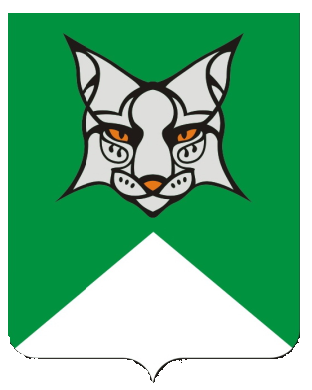 